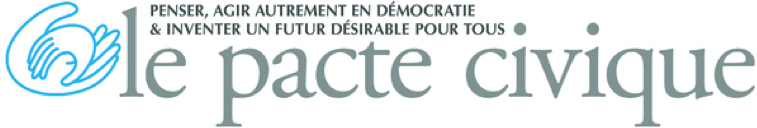 BULLETIN D’INSCRIPTIONCAP 2017 : LE PACTE CIVIQUE AU SERVICE DU POLITIQUE AUTREMENT Nom : Prenom :Adresse :Date de naissance Lieu de naissance Email : En raison des mesures de sécurité, nous devons fournir les coordonnées des invités mentionnées ci-dessus pour leur permettre l’accès à la salle.Souhaite assister à la conférence du 23 avril                           A renvoyer à contact@pacte-civique.org